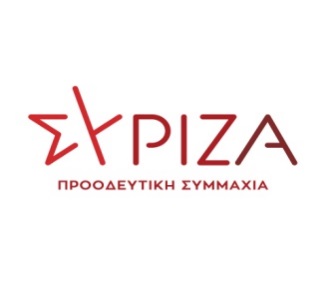 Αθήνα, 8 Απριλίου 2021ΕΡΩΤΗΣΗΠρος τον Υπουργό ΥγείαςΘέμα: «Γιατί η διαχείριση της πανδημίας στην Π.Ε. Κοζάνης είναι η πλέον αποτυχημένη στην επικράτεια;»H Π.Ε. Κοζάνης υφίσταται τις χειρότερες επιδημιολογικές συνέπειες στην χώρα από την εξάπλωση της πανδημίας του covid-19. Ήδη από την πρώτη φάση της πανδημίας, λόγω των αυξημένων κρουσμάτων, οι περιορισμοί ήταν αυστηρότεροι και πιο μακροχρόνιοι σε σχέση με την υπόλοιπη Ελλάδα, γεγονός που πίεσε δυσανάλογα τους πολίτες της περιοχής που βιώνουν παράλληλα και τις δραματικές συνέπειες της βίαιης απολιγνιτοποίησης.Ωστόσο, η κατάσταση επιδεινώθηκε ακόμη περισσότερο στο δεύτερο κύμα της πανδημίας. Ήδη, από τις 16 Οκτωβρίου, με την Κοινή Υπουργική Απόφαση ΔΙα/Γ. Π. οικ. 65910 που δημοσιεύθηκε στο ΦΕΚ 4566/Β/15-10-2020 ολόκληρη η Περιφερειακή Ενότητα Κοζάνης τέθηκε, σε σκληρό lockdown, το οποίο διατηρείται με μικρές τροποποιήσεις, έως τις μέρες μας.Τελευταίοι περιστατικό, που αποτέλεσε την θρυαλλίδα για την ανοχή και την υπομονή των πολιτών της περιοχής,  ήταν η ετεροχρονισμένη απόφαση της κυβέρνησης να αναστείλει στις 2.4.21 το άνοιγμα του λιανεμπορίου στην Π.Ε. Κοζάνης, έπειτα από την δραματική αύξηση των κρουσμάτων.Συγκεκριμένα, σύμφωνα με έκθεση του Εργαστηρίου Επιδημιολογικής Ανάλυσης Επιδημίας της Ιατρικής Σχολής του Πανεπιστημίου Κρήτης, στην Π.Ε. Κοζάνης παρατηρούνται οι δυσμενέστεροι δείκτες σε όλη την επικράτεια, ενώ ενδεικτικό είναι το γεγονός ότι το επιδημιολογικό φορτίο αυξήθηκε εκρηκτικά μετά το πρώτο 10ήμερο του Μαρτίου με τον I.R. (κρούσματα ανά 100.000) να αποτελεί το ρεκόρ όλων των περιοχών της χώρας από την αρχή της πανδημίας.Ο αναπληρωτής Υπουργός Υγείας κ. Κοντοζαμάνης, σε επίσκεψή του στην Κοζάνη στις 6.4.21, δεν απάντησε στις επανειλημμένες ερωτήσεις για τις ευθύνες του κρατικού μηχανισμού στους τομείς της ιχνηλάτησης και της επιδημιολογικής επιτήρησης, κάνοντας μνεία για ατομική ευθύνη και υπευθυνότητα, όπως εξάλλου ανέφερε και ο ίδιος ο Πρωθυπουργός ο οποίος ισχυρίστηκε σε συνέδριο της ΕΣΕΕ ότι η υγεία και η οικονομία είναι στα χέρια της κοινωνίας.Η κυβέρνηση από την αρχή της πανδημίας, ιδιαίτερα στη δεύτερη φάση της, δεν υιοθέτησε τα μέτρα που προτείνουν οι επιστημονικοί φορείς και ο ΣΥΡΙΖΑ για δωρεάν και καθολικά τεστ στους μαζικούς χώρους εργασίας, έμφαση στην αναχαίτιση του ιού και πρωτογενή πρόληψη, ενδυνάμωση των δομών ιχνηλάτησης και του ΕΣΥ, επιτάχυνση των εμβολιασμών με διερεύνηση ετέρων προμηθευτών.Προφανώς, η προάσπιση της υγείας συνιστά την ύψιστη προτεραιότητα για όλους, κράτος και πολίτες. Ωστόσο, είναι πρωτοφανές και αναιτιολόγητο το σκοτάδι στο οποίο παραμένουν οι κάτοικοι εδώ και σχεδόν 6 μήνες: καμία ενημέρωση για τα αίτια των παρατεταμένων περιοριστικών μέτρων, για την επιδείνωση της επιδημιολογικής εικόνας, τις συνθήκες προστασίας και ιχνηλάτησης.Με επιστολή μου προς τον Υπουργό Υγείας, ήδη από τις 13.1.21, ζητούσα εξηγήσεις για την υγειονομική κρίση στην περιοχή και την προβληματική διαχείριση στη καταγραφή των κρουσμάτων.Στα ερωτήματα, γινόταν αναφορά για το γεγονός ότι τρεις μήνες –τότε- μετά την ένταξή της περιοχής σε επίπεδο συναγερμού Κατηγορίας 4- Αυξημένου Κινδύνου, δεν είχε παρουσιαστεί σοβαρή αποκλιμάκωση, ενώ παράλληλα ζητούνταν διευκρινίσεις για τον σχεδιασμό του Υπουργείου, καθώς και για τα προβλήματα στην καταγραφή και ενσωμάτωση των κρουσμάτων.Τα ζητήματα που τέθηκαν στην επιστολή, δεν έχουν απαντηθεί αρμοδίως,  ενώ είναι ακόμα πιο επίκαιρα σήμερα καθώς πλέον η κατάσταση έχει ξεφύγει με ευθύνη της κυβέρνησης.Επειδή η ΠΕ Κοζάνη συμπληρώνει σχεδόν έξι μήνες από την εφαρμογή των σκληρών περιοριστικών μέτρων,Επειδή οι δείκτες των κρουσμάτων είναι πρωτοφανείς για όλη την χώρα,Επειδή οι πολίτες της ΠΕ Κοζάνης δεν έχουν καμία διαφορά σε σχέση με τους υπόλοιπους κατοίκους της επικράτειας, αναφορικά με την τήρηση των μέτρων προστασίας,Επειδή το Ε.Σ.Υ. της περιοχής  πιέζεται και η υγεία των κατοίκων της περιοχής εξακολουθεί να βρίσκεται σε κίνδυνο,Ερωτάται ο αρμόδιος Υπουργός:Που οφείλεται η αποτυχία της κυβέρνησης στην διαχείριση της πανδημίας στην ΠΕ Κοζάνης;Υπάρχουν επιδημιολογικές μελέτες που να αναδεικνύουν τα αίτια της αυξητικής πορείας των κρουσμάτων που φτάνουν σε επίπεδα ρεκόρ για την χώρα;Ποια είναι τα στοχευμένα μέτρα επιδημιολογικής επιτήρησης που έχει εφαρμόσει ή προτίθεται να εφαρμόσει για την προστασία των πολιτών της ΠΕ Κοζάνης; Η ερωτώσα ΒουλευτήςΒέττα Καλλιόπη